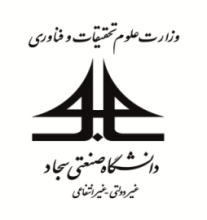 فرم تقاضای استفاده از پایان نامه های موجود در گروه صنايعشماره فرم:ASF-5-2فرم تقاضای استفاده از پایان نامه های موجود در گروه صنايعتاریخ بازنگری:15/08/1393نام و نام خانوادگی دانشجو ..............................................     شماره دانشجویی ............................  رشته تحصیلی ............................... عنوان پایان نامه مورد نظر : نام استاد راهنما :دلایل نیاز به پایان نامه ( حداقل در پنج خط در این مورد توضیح دهید . ) :اينجانب ....................... تعهد مي نمايم از پايان نامه مذكور صرفا جهت انجام پايان نامه خود بهره برداري نموده و هيچ گونه كپي برداري و تكثيري صورت نگيرد.                                                                                 تاریخ و امضانظر استاد راهنمای دانشجو :                                                                                 تاریخ و امضاکارشناس محترم گروه با سلام ، لطفا با توجه به تاییدیه استاد محترم راهنما ، پایان نامه مورد نظر را حداکثر به مدت یک هفته به صورت امانت در اختیار دانشجو قراردهید .                                                                                                                 دبير كميته پروژه گروه صنايعنام و نام خانوادگی دانشجو ..............................................     شماره دانشجویی ............................  رشته تحصیلی ............................... عنوان پایان نامه مورد نظر : نام استاد راهنما :دلایل نیاز به پایان نامه ( حداقل در پنج خط در این مورد توضیح دهید . ) :اينجانب ....................... تعهد مي نمايم از پايان نامه مذكور صرفا جهت انجام پايان نامه خود بهره برداري نموده و هيچ گونه كپي برداري و تكثيري صورت نگيرد.                                                                                 تاریخ و امضانظر استاد راهنمای دانشجو :                                                                                 تاریخ و امضاکارشناس محترم گروه با سلام ، لطفا با توجه به تاییدیه استاد محترم راهنما ، پایان نامه مورد نظر را حداکثر به مدت یک هفته به صورت امانت در اختیار دانشجو قراردهید .                                                                                                                 دبير كميته پروژه گروه صنايعنام و نام خانوادگی دانشجو ..............................................     شماره دانشجویی ............................  رشته تحصیلی ............................... عنوان پایان نامه مورد نظر : نام استاد راهنما :دلایل نیاز به پایان نامه ( حداقل در پنج خط در این مورد توضیح دهید . ) :اينجانب ....................... تعهد مي نمايم از پايان نامه مذكور صرفا جهت انجام پايان نامه خود بهره برداري نموده و هيچ گونه كپي برداري و تكثيري صورت نگيرد.                                                                                 تاریخ و امضانظر استاد راهنمای دانشجو :                                                                                 تاریخ و امضاکارشناس محترم گروه با سلام ، لطفا با توجه به تاییدیه استاد محترم راهنما ، پایان نامه مورد نظر را حداکثر به مدت یک هفته به صورت امانت در اختیار دانشجو قراردهید .                                                                                                                 دبير كميته پروژه گروه صنايع